                                             Vocabulary Learning Homework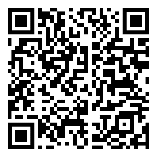 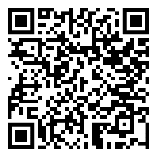       Year 8 German – Term 3.2 Week 4Part 1: Practise on Quizlet for 15 minutes. Do the following tasks: Write (both translating into English and into German); Spell (hear & type); Test (all questions).Parts 2-4 will take about 15 minutes. Part 2: Listen and repeat the word, then spell it in German, then write it in English. Access your audio file here (or scan the QR code above).	Part 3a) Associations: Click on the box next to the word that is most closely connected with the word in bold.Part 3b) Synonyms: Click on the box next to the word with the most similar meaning to the word in bold.Part 3c) Antonyms: Click on the box next to the word that has the opposite meaning to the word in bold.Part 3d) Word substitution: Click on the box next to all of the words that could replace the word in bold to form a grammatically correct sentence with a sensible meaning.Part 4: Speaking

Before you start Part 4, go to: vocaroo.com. It will open in a new tab. Click the red record button, then come back to this list of words.Say the German for the words below. Remember to say the word for ‘the’ if needed.Now go back to the Vocaroo window. Click on the red button. Click on "Save & Share". Copy & paste the URL for your Vocaroo recording here: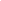 Spell itWrite it in EnglishSpell itWrite it in English192103114125136147158161) fassen3) führender Armversprechenwartenmancher, manche, manchesgarder Königwohllieb2) das Blatt4) wartender Baumgesprochenbequemschenkenenthalten☐armdurchdie Stunde1) der Sohn2) die Tochterdie Katzedie Meinungder Jungeder Königdas Hausdas Mädchender Armdie Küche1) tot2) warmkleinsicherreichkaltaltvollwohllang1)Wir beschreiben die Dame.3) Mein Nachbar ist sehr traditionell.geholfenlieberaussehenmodernscheinenwohintreffenlieb2) Was für eine Art Musik ist das?4) Wohin fährt der König?Berufdas Blattbester, beste, bestesdie DameStimmedas BildStoffdie Tochter1to appear, seem9arm2leaf, sheet10to grab, grasp3king11some, many a 4daughter12dear, kind5warm13(not) at all6to wait, waiting14dead7to lead15well8son16to promise, promising